"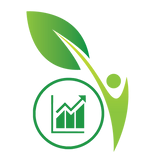 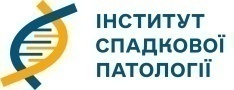 ПІДВИЩЕННЯ ГЕНЕТИЧНОЇ НАСТОРОЖЕНОСТІ МЕДИЧНИХ ПРАЦІВНИКІВ У ПИТАННЯХ ДІАГНОСТИКИ ОРФАННОЇ ПАТОЛОГІЇ(майстер-клас) 21 лютого 2024, м. ЛьвівЛектори: Гаяне Рубенівна Акопян – д.мед.н., професор, в.о. директора ДУ «Інститут спадкової патології Національної академії медичних наук України»; Надія Володимирівна Гельнер – к.мед.н., завідувач Львівського медико-генетичного центру ДУ «Інститут спадкової патології Національної академії медичних наук України», ПрограмаПрограма9:00Реєстрація учасників9:30Генетичні підстави захворюваності людини. Відмінність проявів орфанних та поширених хвороб10:30Аналіз родинної захворюваності (практикум)11:00Вади розвитку та морфогенетичні аномалії: значення в ранній діагностиці спадкових орфанних хвороб 12:00Кава перерва12:30Алгоритм діяльності сімейного лікаря у випадках високого ризику орфанних хвороб та репродуктивних порушень.13:30Генетичний аналіз поширених захворювань, як підстава профілактики нових випадків в родині (практикум)14:00Орфанні хвороби, що лікуються в Україні. Лізосомні хвороби накопичення: мукополісахаридози, хвороба Помпе, хвороба Фабрі 15:00Клінічні аспекти, діагностика та лікування хвороби Гоше15:30Запитання – відповіді, ситуаційні задачі, дискусія.16:30Тестовий контроль.17:00Видача  сертифікатів БПР. Завершення майстер-класу.